OTBETbI HA 3AgAHHA99BapnaHT 7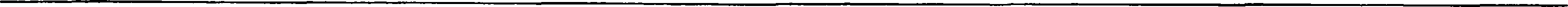 Pazllen d. 3anaeiie no nxca(Boomo0K!HbtIi aapuaum omaema)Dear Jane,Thanks for your letter. I was glad to learn how you enjoy yourself.Moscow, Russia 3rd MarchMy boyfriend and I often go to the discos and we know  very  well everything  about  people’s  dress code  and behavior  there.  The problem  is  with  theatre:  to wear  jeans like most  or a beautiful  dress like a  few.To tell the truth, I’m a bit of a tomboy and my boyfriend helps me choose what to wear to look sexy. And I do his hair for him.  By  the way,  very often his advice is quite helpful.Sorry, I must finish now. Have to help my sister. Write back.Love,LilyBapnaHT 8Paaõen  1. 3apaaxnno aypxpoaaaxioPaaõen  1. 3apaaxnno aypxpoaaaxioPaaõen 2. 3apauun no ureuxioPaaõen 2. 3apauun no ureuxio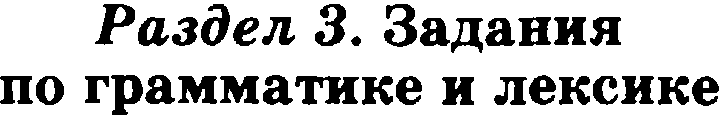 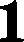 24139875621318died27unemployed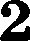 4513210319hasbecome28greatly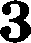 211220isbooming29lucky4112121firmer30psychological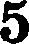 313122makesSIshyness6314223havediscoveredS2friendly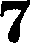 215124improves8316125has17326betterPazõen 1. 3apaauu no aypxpoaaaxioPazõen 1. 3apaauu no aypxpoaaaxioPazõen 2. 3apaaxn no •izeuuioPazõen 2. 3apaaxn no •izeuuioPaoden 3. 3a,4aaxnno rpaui  arxxe x nexcxxePaoden 3. 3a,4aaxnno rpaui  arxxe x nexcxxePaoden 3. 3a,4aaxnno rpaui  arxxe x nexcxxePaoden 3. 3a,4aaxnno rpaui  arxxe x nexcxxe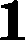 35149581632418isknown27friendly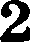 3614210319isenjoyed28American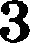 311320mostextreme29regularly4112121isSOenvironmental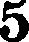 213222puts/hasput31settlers6214323willbecome32English315224morepopular8316325reasons17126teenagers